                            Maškare,  ah,    maškare ...                     Maškare  u  školi    U našoj školi se 9. veljače održao fašnik. Toga  dana je većina učenika od 1. do 4. razreda došla  maskirana. Učenici su na nastavi govorili o maškarama i fašničkim običajima.Učenici 3. a razreda su na satu hrvatskog jezika čitali priču Maškare, ah, maškare, na satu  glazbenog su pjevali pjesmu Danas je fašnik, a na tjelesnom su plesali pod maskama. Potom je svatko predstavljao svoju masku, a učenici su jačinom pljeska izabrali  tri najljepše. Svaki  je učenik 3. a razreda  dobio pohvalnicu za sudjelovanje u maškarama.                                                 Klara  Čarapar, 3. a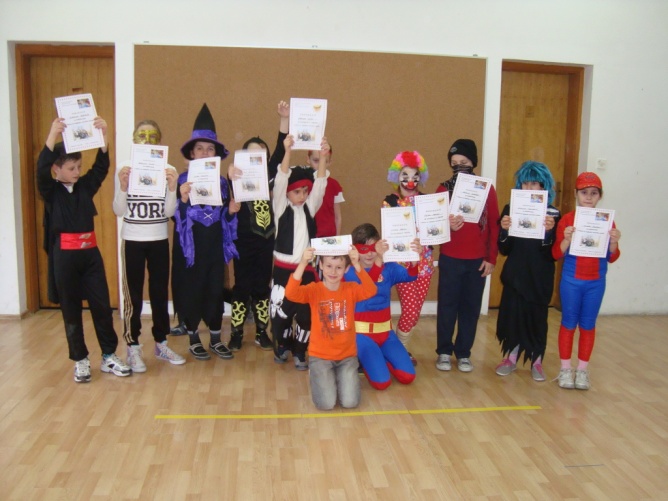 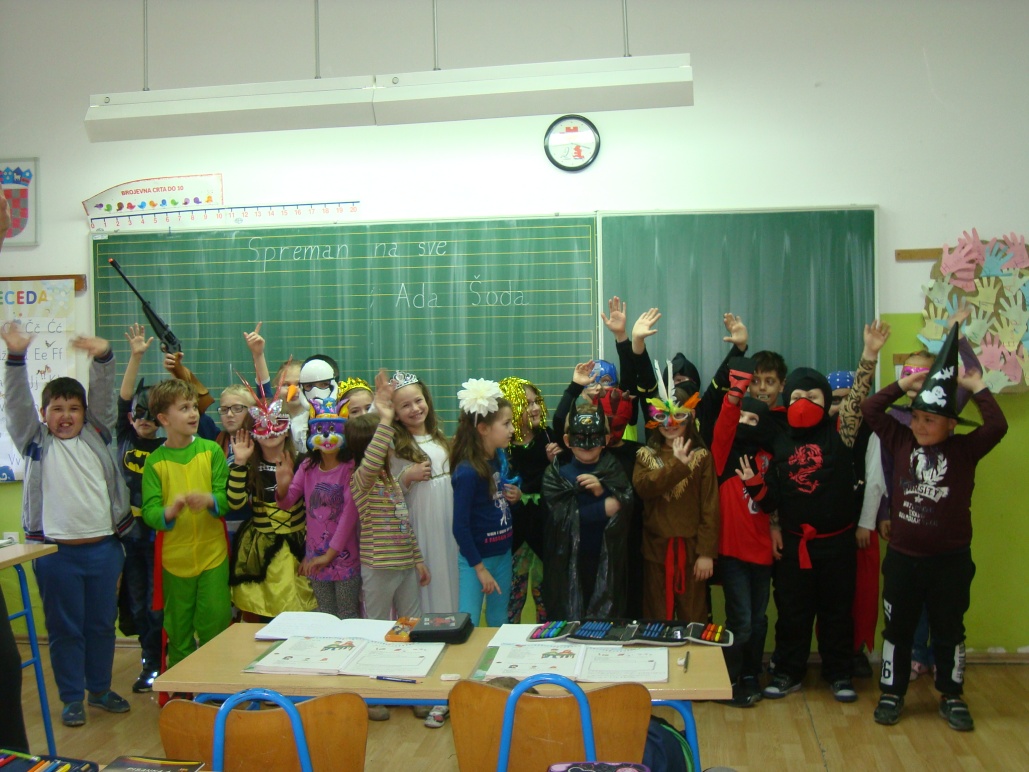 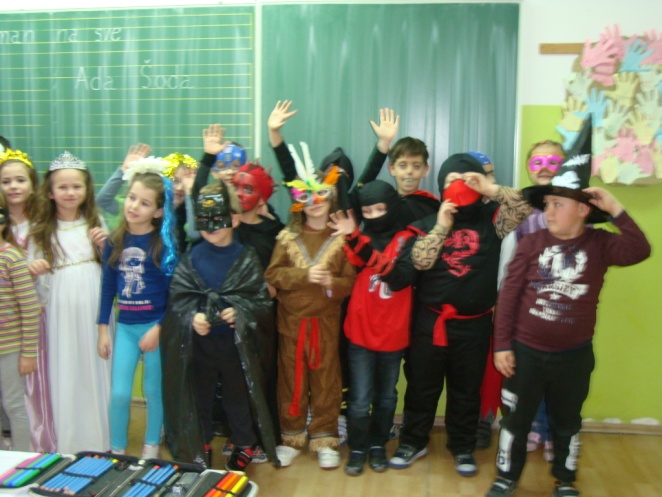 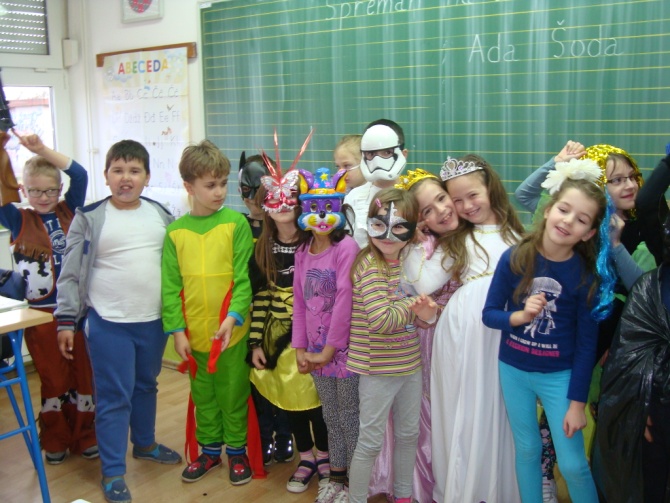 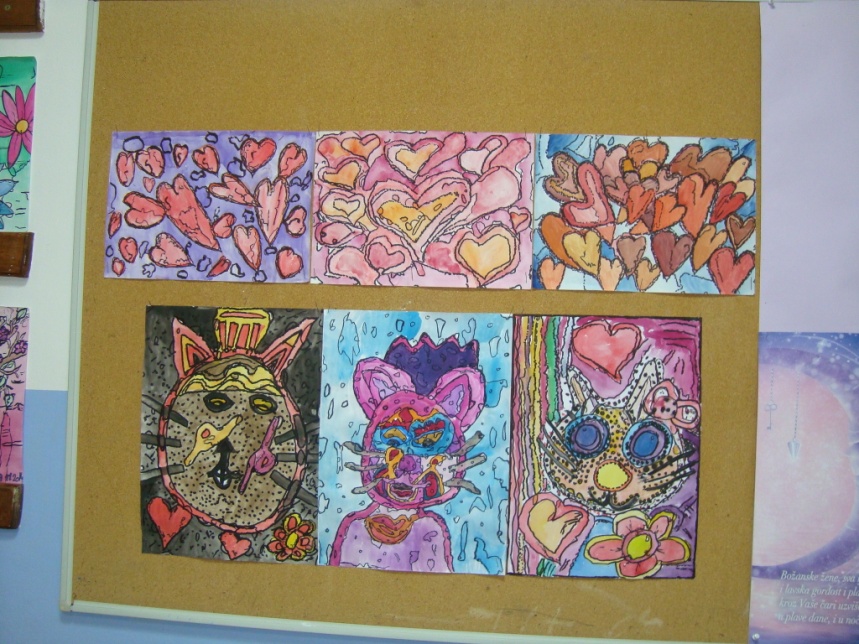 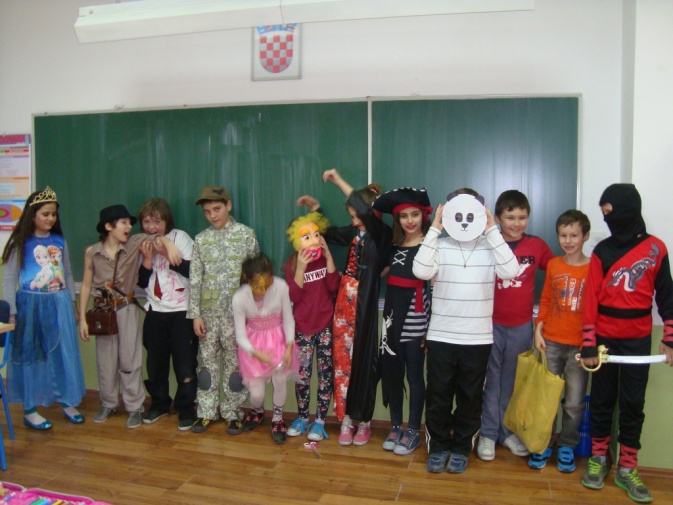 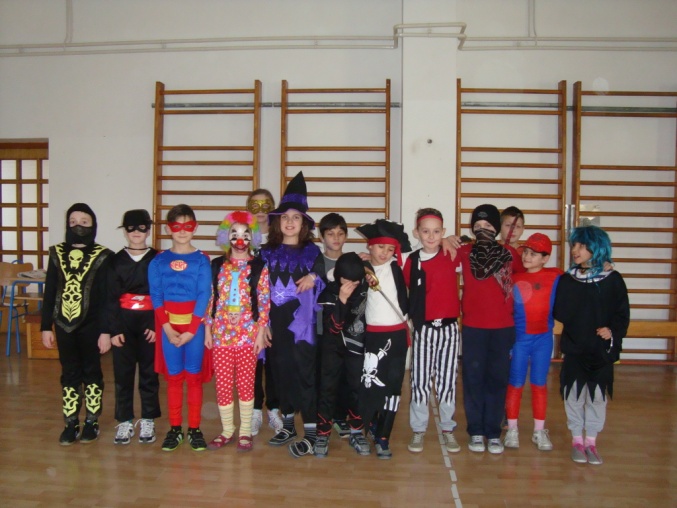 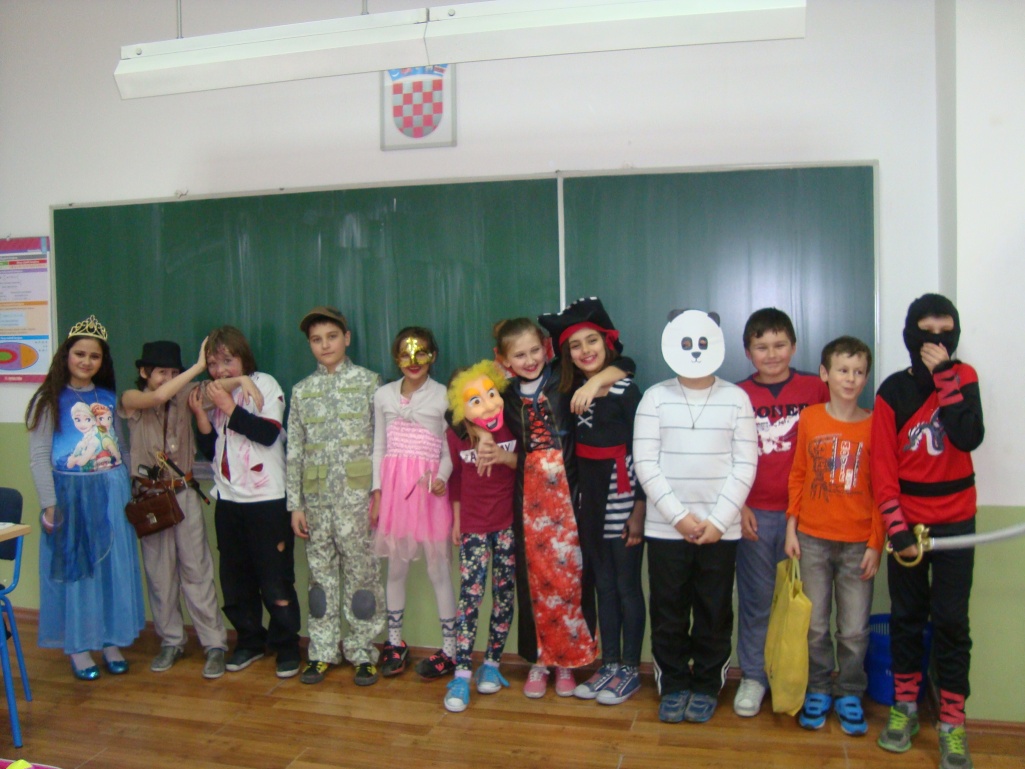                              Razredni  maskenbal   U našem razredu smo 9. veljače održali razredni maskenbal. Toga dana smo  čitali priču Maškare, ah, maškare i razgovarali smo o njoj. Naučili smo pjevati pjesmu Danas je fašnik. Plesali smo pod maskama i veselo pjevali u dvorani. Jačinom pljeska odabrali smo najljepšu masku. Pobjedio je učenik Mariano Josić, koji se maskirao u gusara. Učiteljica je  svim maskiranim učenicima podijelila pohvalnice za sudjelovanje u izboru za najljepšu razrednu masku. Tako smo  obilježili fašnik u našem razredu.                                                                    Leon Radišić, 3. a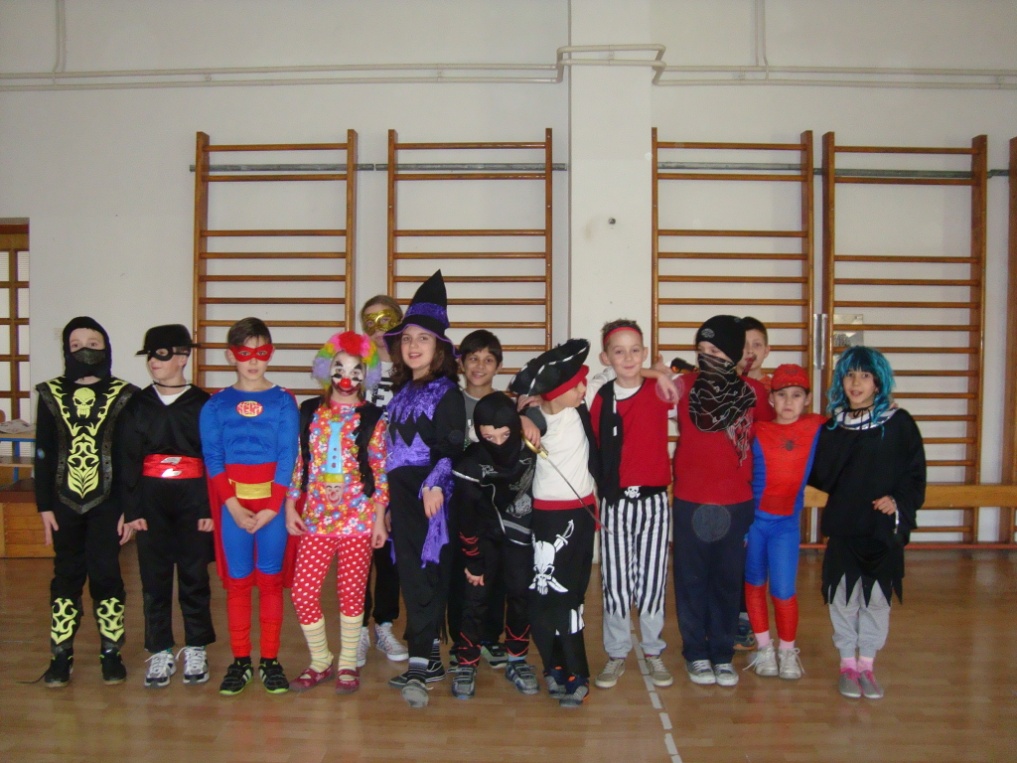 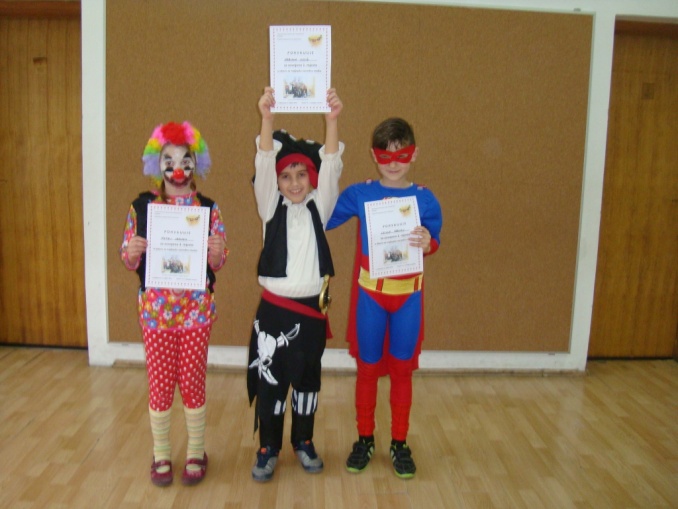 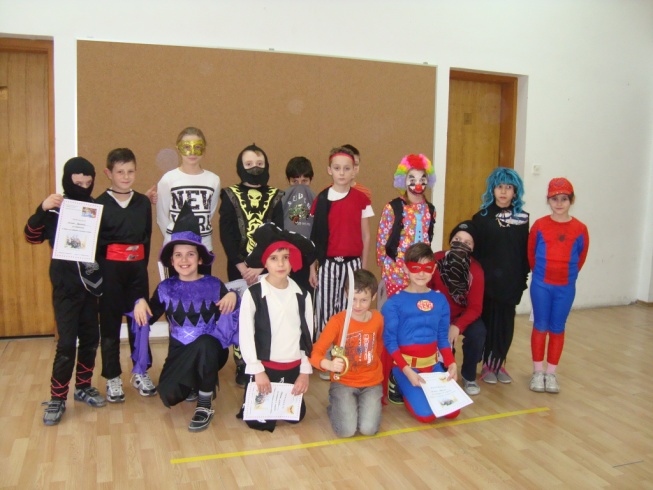 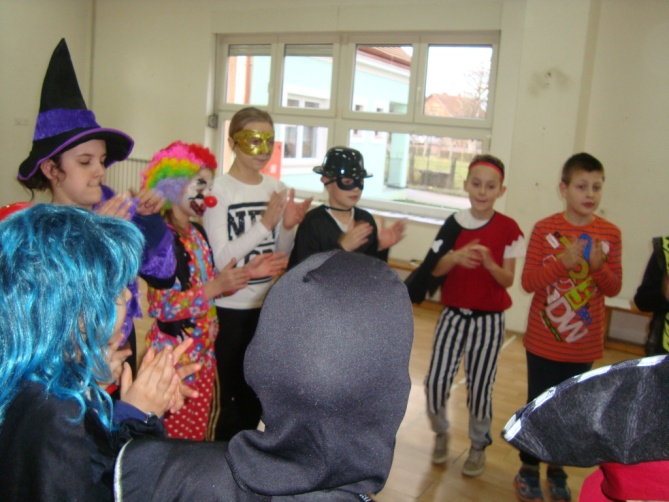 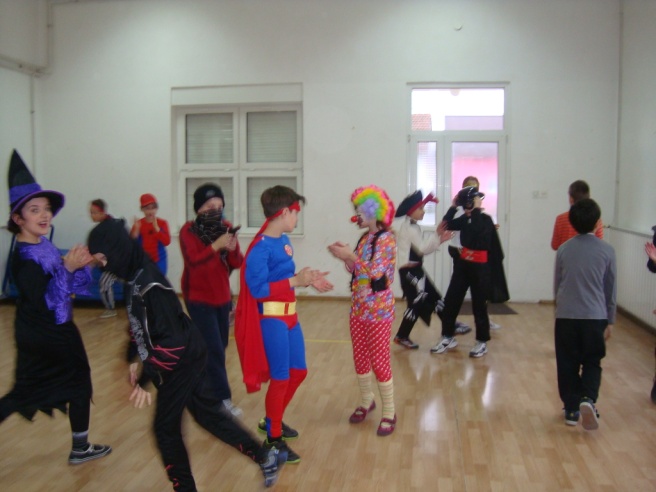 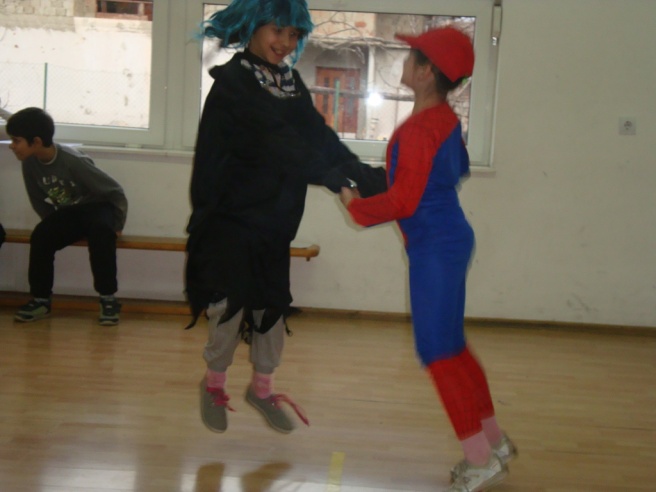 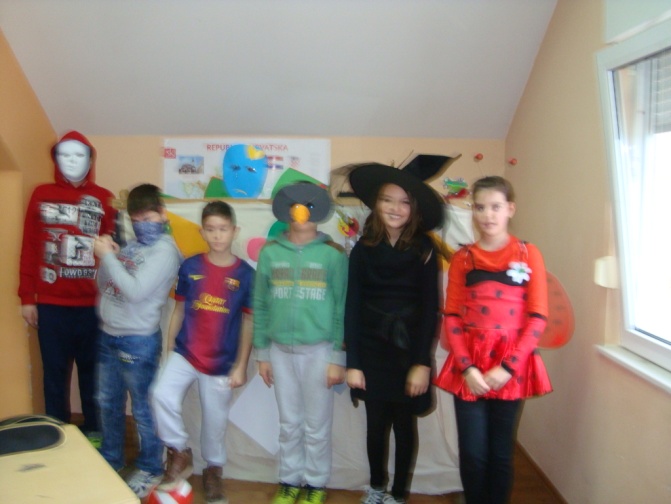 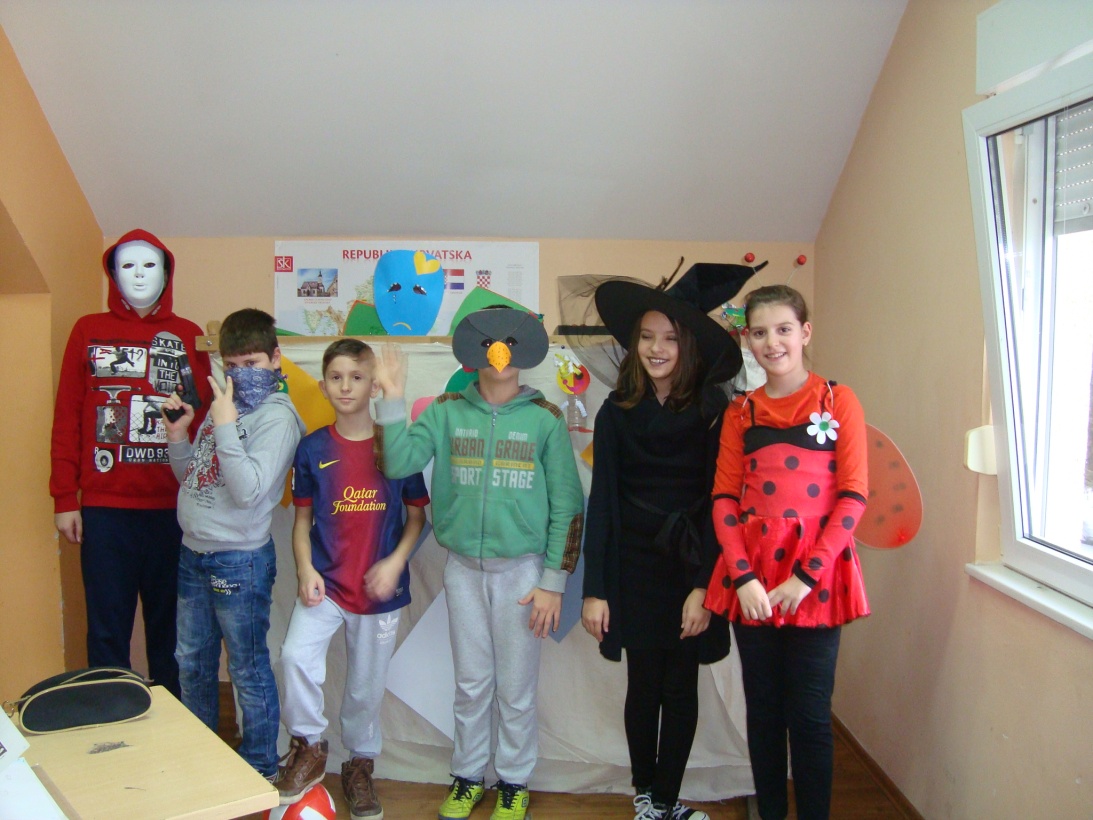 